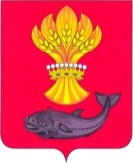 АДМИНИСТРАЦИЯ ПАНИНСКОГО МУНИЦИПАЛЬНОГО РАЙОНА ВОРОНЕЖСКОЙ ОБЛАСТИПОСТАНОВЛЕНИЕот   24.10.2018      __№ 325 __р.п. ПаниноО внесении изменений в постановление  администрации Панинского  муниципального района Воронежской областиот 15.02.2018 № 56В целях приведения правовых актов администрации Панинского муниципального района Воронежской области в соответствие с действующим законодательством внести в постановление администрации Панинского муниципального района Воронежской области от 15.02.2018  №56 «О финансировании расходов на питание обучающихся и воспитанников образовательных организаций Панинского муниципального района  Воронежской области в 2018 году» следующие изменения:Дополнить подпункт 1.1. пункта  1. постановления абзацем следующего содержания:«- всех обучающихся, имеющих статус обучающихся с ограниченными возможностями здоровья и получающих образование на дому, обеспечить сухим пайком или денежной компенсацией за питание в размере 23 (двадцати трех) рублей в день на одного обучающегося.».Настоящее постановление подлежит опубликованию в официальном периодическом печатном издании Панинского муниципального района Воронежской области «Панинский муниципальный вестник».Настоящее постановление вступает в силу со дня его официального опубликования.Контроль за исполнением настоящего постановления возложить на заместителя главы администрации Панинского муниципального района Воронежской области Солнцева В.В. Глава Панинского муниципального района                                               Н.В. Щеглов